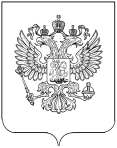 РОССТАТТЕРРИТОРИАЛЬНЫЙ ОРГАН ФЕДЕРАЛЬНОЙ СЛУЖБЫ ГОСУДАРСТВЕННОЙ СТАТИСТИКИ ПО РЕСПУБЛИКЕ ДАГЕСТАН(Дагестанстат)ПРЕСС-РЕЛИЗ27 сентября ежегодно отмечается Всемирный день туризма (World Tourism Day) учрежденный Генеральной ассамблеей Всемирной туристской организации, ЮНВТО (The World Tourism Organization, UNWTO) в 1979 году в испанском городе Торремолино. Эта дата была выбрана в связи с тем, что в этот день в 1970 году был принят Устав Всемирной туристской организации. Целью праздника является пропаганда туризма, освещения его вклада в экономику мирового сообщества, развитие связей между народами разных стран. За последние десятилетия туризм стал одним из наиболее быстрорастущих и наиболее важных секторов экономики в мире. А для некоторых стран туризм является даже основной статьей дохода бюджета государства. Сектор туризма составляет 10% мирового ВВП.В Республике Дагестан - туризм  является одним из самых перспективных направлений экономики. В республике Дагестан имеются богатые естественные лечебные и рекреационные ресурсы, на основе которых создана целая система санаториев, курортов. В Дагестане есть, практически, все условия для развития туризма: песчаный берег Каспия (соленая лечебная вода, мелкий песок, купальный сезон длится 150 дней, 200 дней в году солнечные); горы, для развития горного туризма, альпинизма, многочисленные памятники природы, истории и архитектуры.В Республике Дагестан туристическим бизнесом в 2019 году  занимались  39 турфирм, из них туроператорской деятельностью - 7, туроператорской и турагентской деятельностью – 6, турагентской деятельностью – 26 турфирм.В настоящее время по данным Минтуризма РД  в туристской отрасли Республики Дагестан функционируют 203 коллективных средств размещения, в том числе - 52 туристические базы на 12195 койко-мест, 24 санатория на 3148 койко-мест, 127 гостиниц на 3507 койко-мест, 28 гостевых домов на 250 койко-мест. Общее количество койко-мест составляет –18850 единиц.Складывающиеся тенденции, в том числе положительные результаты последних лет, убеждают в том, что подъем туристической отрасли Дагестана, наметившийся несколько лет назад, все больше приобретает устойчивый и долгосрочный характер.Во всемирный день туризма хочется пожелать всем вам, чтоб ряды туристов не редели, а только увеличивались. Интересных вам путешествий и походов, новых мест и захватывающих приключений!



Территориальный орган Федеральной службы государственной статистики по Республике Дагестан